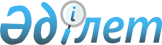 О внесении изменений и дополнений в решение маслихата района Магжана Жумабаева Северо-Казахстанской области от 23 декабря 2015 года № 45-5 "Об утверждении Правил оказания социальной помощи, установления размеров и определения перечня отдельных категорий нуждающихся граждан района Магжана Жумабаева Северо-Казахстанской области"
					
			Утративший силу
			
			
		
					Решение маслихата района Магжана Жумабаева Северо-Казахстанской области от 06 июня 2016 года № 3-4. Зарегистрировано Департаментом юстиции Северо-Казахстанской области 05 июля 2016 года № 3806. Утратило силу решением маслихата района Магжана Жумабаева Северо-Казахстанской области от 14 ноября 2016 года № 7-1      Сноска. Утратило силу решением маслихата района Магжана Жумабаева Северо-Казахстанской области от 14.11.2016 № 7-1 (вводится в действие по истечении десяти календарных дней после дня первого официального опубликования).

      В соответствии с пунктом 2-3 статьи 6 Закона Республики Казахстан от 23 января 2001 года "О местном государственном управлении и самоуправлении в Республике Казахстан", статьей 26 Закона Республики Казахстан от 6 апреля 2016 года "О правовых актах", постановлением Правительства Республики Казахстан от 21 мая 2013 года № 504 "Об утверждении Типовых правил оказания социальной помощи, установления размеров и определения перечня отдельных категорий нуждающихся граждан" маслихат района Магжана Жумабаева Северо-Казахстанской области РЕШИЛ:

       1. Внести в решение маслихата района Магжана Жумабаева Северо-Казахстанской области от 23 декабря 2015 года № 45-5 "Об утверждении Правил оказания социальной помощи, установления размеров и определения перечня отдельных категорий нуждающихся граждан" (зарегистрировано в Реестре государственной регистрации нормативных правовых актах под № 3569 от 19 января 2016 года, опубликовано 29 января 2016 года в районной газете "Мағжан жұлдызы" № 6, районной газете "Вести" № 6) (далее – решение) следующие изменения и дополнения: 

      в Правилах оказания социальной помощи, установления размеров и определения перечня отдельных категорий нуждающихся граждан района Магжана Жумабаева Северо-Казахстанской области, утвержденных указанным решением, пункт 1 изложить в следующей редакции:

      "1. Настоящие правила оказания социальной помощи, установления размеров и определения перечня отдельных категорий нуждающихся граждан района Магжана Жумабаева Северо-Казахстанской области (далее – Правила) разработаны в соответствии с Законом Республики Казахстан от 23 января 2001 года "О местном государственном управлении и самоуправлении в Республике Казахстан", Законом Республики Казахстан от 6 апреля 2016 года "О занятости населения", постановлением Правительства Республики Казахстан от 21 мая 2013года № 504 "Об утверждении Типовых правил оказания социальной помощи, установления размеров и определения перечня отдельных категорий нуждающихся граждан", постановлением Правительства Республики Казахстан от 4 марта 2016 года № 133 "Об утверждении Правил использования целевых текущих трансфертов из республиканского бюджета на 2016 год областными бюджетами, бюджетами городов Астаны и Алматы на внедрение обусловленной денежной помощи по проекту "Өрлеу", приказом Министра здравоохранения и социального развития Республики Казахстан от 23 февраля 2015 года № 88 "Об утверждении форм социального контракта активизации семьи и индивидуального плана помощи семье" (зарегистрировано в Реестре государственной регистрации нормативных правовых актов под № 10474) и определяют порядок оказания социальной помощи, установления размеров и определения перечня отдельных категорий нуждающихся граждан района Магжана Жумабаева Северо-Казахстанской области, при наступлении трудной жизненной ситуации.";

       подпункт 13 пункта 2 изложить в новой редакции:

      "13) Государственная корпорация "Правительство для граждан" (далее - уполномоченная организация) - юридическое лицо, созданное по решению Правительства Республики Казахстан, для оказания государственных услуг в соответствии с законодательством Республики Казахстан, организации работы по приему заявлений на оказание государственных услуг и выдаче их результатов услугополучателю по принципу "одного окна", а также обеспечения оказания государственных услуг в электронной форме;";

      дополнить пунктом 18-1 следующего содержания:

      "18-1. Социальная помощь по основанию указанному в подпункте 20) приложения 3 к настоящим Правилам предоставляется единовременно без учета дохода в размере 200 месячных расчетных показателей."; 

       пункт 19 изложить в новой редакции:

      "19. Среднедушевой доход лица (семьи) на оказание социальной помощи исчисляется путем деления совокупного дохода, полученного как в денежной, так и натуральной форме, за три месяца, предшествующих месяцу обращения за назначением обусловленной денежной помощи, на число членов семьи и на три месяца.

      Среднедушевой доход лица (семьи), претендующего на оказание обусловленной денежной помощи на основе социального контракта активизации семьи, не пересматривается в течение срока действия социального контракта активизации семьи.

      При этом совокупный доход рассчитывается в соответствии с Правилами исчисления совокупного дохода лица (семьи), претендующего на получение государственной адресной социальной помощи, утвержденными приказом Министра труда и социальной защиты населения Республики Казахстан от 28 июля 2009 года № 237-п "Об утверждении Правил исчисления совокупного дохода лица (семьи), претендующего на получение государственной адресной социальной помощи" (зарегистрированы в Реестре государственной регистрации нормативных правовых актов под № 5757 от 28 августа 2009 года).";

       пункт 32 исключить;

       пункт 37 изложить в новой редакции:

      "37. После определения права на обусловленную денежную помощь на основе социального контракта уполномоченный орган приглашает заявителя и (или) членов его семьи для разработки индивидуального плана помощи семье и заключения социального контракта активизации семьи (далее – индивидуальный план), согласно приложениям 9-10 к настоящим Правилам.

      При этом претенденты из числа самозанятых, безработных, за исключением случаев, предусмотренных пунктом 39 настоящих Правил и инвалидов 1 и 2 группы, учащихся, студентов, слушателей, курсантов и магистрантов очной формы обучения, в течение одного рабочего дня направляются для участия в активных мерах содействия занятости в центр занятости либо предоставляют направления на иные меры содействия занятости, реализуемые за счет средств местного бюджета в соответствии с Законом Республики Казахстан от 6 апреля 2016 года "О занятости населения."; 

       приложение 3 к Правилам оказания социальной помощи, установления размеров и определения перечня отдельных категорий нуждающихся граждан района Магжана Жумабаева Северо-Казахстанской области изложить в новой редакции согласно приложению к настоящему решению.

      2. Настоящее решение вводится в действие по истечении десяти календарных дней после дня первого официального опубликования, и распространяются на правоотношения возникшие с 1 января 2016 года. 

 Окончательный перечень оснований для отнесения граждан к категории нуждающихся и проведения обследований материально-бытового положения лица (семьи) при наступлении трудной жизненной ситуации      1) сиротство;

      2) отсутствие родительского попечения;

      3) безнадзорность несовершеннолетних, в том числе девиантное поведение;

      4) ограничение возможностей раннего психофизического развития детей от рождения до трех лет;

      5) стойкие нарушения функций организма, обусловленные физическими и (или) умственными возможностями;

      6) ограничение жизнедеятельности вследствие социально значимых заболеваний и заболеваний, представляющих опасность для окружающих;

      7) неспособность к самообслуживанию в связи с преклонным возрастом, вследствие перенесенной болезни и (или) инвалидности;

      8) жестокое обращение, приведшее к социальной дезадаптации и социальной депривации;

      9) бездомность (лица без определенного места жительства);

      10) освобождение из мест лишения свободы;

      11) нахождение на учете службы пробации уголовно-исполнительной инспекции;

      12) нахождение несовершеннолетних в организациях образования с особым режимом содержания;

      13) наличие среднедушевого дохода лица (семьи), не превышающего порога однократного размера прожиточного минимума;

      14) наличие среднедушевого дохода, не превышающего 60 процентов от прожиточного минимума, при заключении социального контракта активизации семьи на условиях участия трудоспособных членов семьи (лица) в мерах содействия занятости;

      15) нуждаемость участников и инвалидов Великой Отечественной войны, а также лиц, приравненных по льготам и гарантиям к участникам и инвалидам Великой Отечественной войны, указанных в статьях 5, 6, 7, 8 и 9 Закона Республики Казахстан от 28 апреля 1995 года "О льготах и социальной защите участников, инвалидов Великой Отечественной войны и лиц, приравненных к ним", в зубопротезировании;

      16) нуждаемость участников и инвалидов Великой Отечественной войны, а также лиц, приравненных по льготам и гарантиям к участникам и инвалидам Великой Отечественной войны, указанных в статьях 5, 6, 7, 8 и 9 Закона Республики Казахстан от 28 апреля 1995 года "О льготах и социальной защите участников, инвалидов Великой Отечественной войны и лиц, приравненных к ним", в санаторно-курортном лечении в санаториях и профилакториях Республики Казахстан;

      17) нуждаемость участников и инвалидов Великой Отечественной войны, указанных в статьях 5 и 7 Закона Республики Казахстан от 28 апреля 1995 года "О льготах и социальной защите участников, инвалидов Великой Отечественной войны и лиц, приравненных к ним", в возмещении затрат за оплату коммунальных услуг и приобретения топлива;

      17-1) нуждаемость лиц, приравненных по льготам и гарантиям к участникам и инвалидам Великой Отечественной войны, указанных в статьях 6, 8 и 9 Закона Республики Казахстан от 28 апреля 1995 года "О льготах и социальной защите участников, инвалидов Великой Отечественной войны и лиц, приравненных к ним", в возмещении затрат за оплату коммунальных услуг и приобретения топлива (с 1 января 2017 года);

      18) нуждаемость лиц больных активной формой туберкулеза, ежеквартально;

      19) причинение ущерба гражданину (семье) либо его имуществу вследствие стихийного бедствия или пожара;

       20) нуждаемость выпускников медицинских высших учебных заведений, прибывших на постоянную работу в город Булаево района Магжана Жумабаева Северо-Казахстанской области, в получении социальной помощи.


					© 2012. РГП на ПХВ «Институт законодательства и правовой информации Республики Казахстан» Министерства юстиции Республики Казахстан
				
      Председатель сессии маслихата
района Магжана Жумабаева
Северо-Казахстанской области

Ж. Хайдарова

      Секретарь маслихата
района Магжана Жумабаева
Северо-Казахстанской области

Т. Абильмажинов

      "СОГЛАСОВАНО" 
Аким 
Северо-Казахстанской области
6 июня 2016 года

Е. Султанов
Приложение к решению маслихата района Магжана Жумабаева Северо-Казахстанской области от 6 июня 2016 года № 3-4Приложение 3 к Правилам оказания социальной помощи, установления размеров и определения перечня отдельных категорий нуждающихся граждан района Магжана Жумабаева Северо-Казахстанской области